Муниципальное казенное дошкольное образовательное учреждение детский сад  №4 «Светлячок» Чистоозерного района Новосибирской областиСценарий физкультурного досуга"Осенний день здоровья"для детей 5-7 лет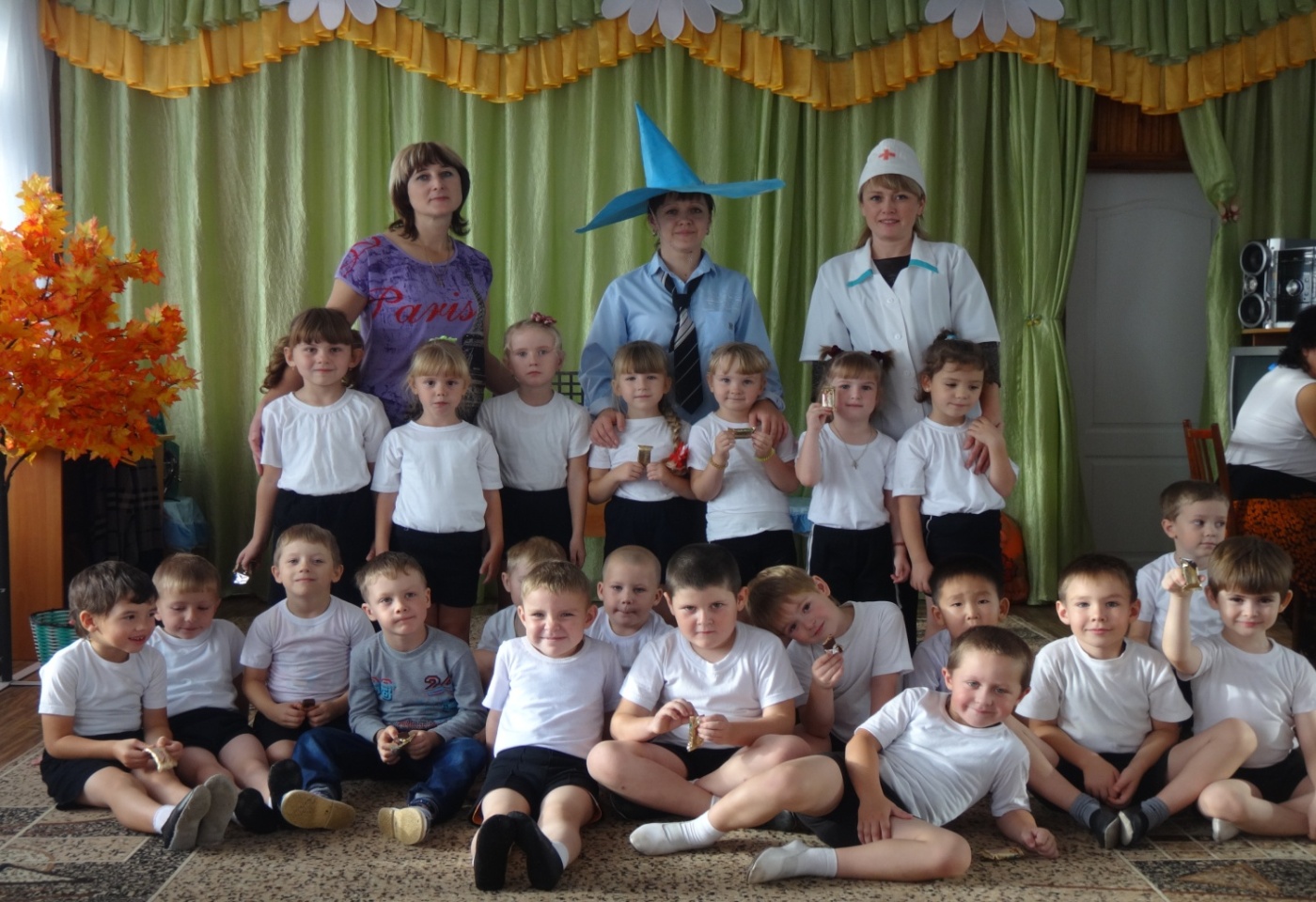                                                                  Инструктор по физ-ре:Красюк Т. 2017 г.Цель: пропаганда здорового образа жизниЗадачи: *приобщать к занятиям физкультурой и спортом; *развивать морально – волевые качества: быстроту, силу, ловкость, выносливость, умение взаимодействовать друг с другом, оказание взаимопомощи, поддержки в группе в решении основных задач в достижении общей цели; *воспитывать у детей положительных эмоций от мероприятия.Предварительная работа: *беседы о здоровье, спорте, здоровом образе жизни, как сохранить свое здоровье; *просмотр спортивных передач дома вместе с родителями; *рассматривание альбомов, книг, фотографий, презентаций о видах спорта, спортсменах; *рисование на данную тему.Оборудование: *фонотека для игр и эстафет; *ракетки – 2 шт.; *мягкие игрушки – 10шт.; *теннисные шарики – 2 шт.; *картонные (кочки) – 4 шт.; *кегли  – 10 шт.; *большие мячи– 2 шт.; *обруч – 6 шт.; *маленькие мячи – 6 шт; *ориентиры – 2 шт; *витамины - по количеству детей. Под спортивный марш дети колонной заходят в зал (в руках у них султанчики и флажки), делают круг почета и выстраиваются друг напротив друга.Ход досуга:Инструктор: Нынче праздник, важный день, Встретить нам его не лень. Здоровья день, день красоты, Его все любят – я и ты. И все вокруг твердят всегда: «Здоровым быть – вот это да!» Это один из самых замечательных праздников в году, когда все люди показывают, как они дружат с физкультурой и спортом. Ведь от того, насколько часто вы занимаетесь спортом, зависит, каким будет ваше здоровье.И сегодня мы покажем друг другу, как мы любим спорт и любим им заниматься. Для начала я предлагаю вам поздороваться друг с другом. Игра «Давайте поздороваемсяПод музыку дети гуляют по залу. 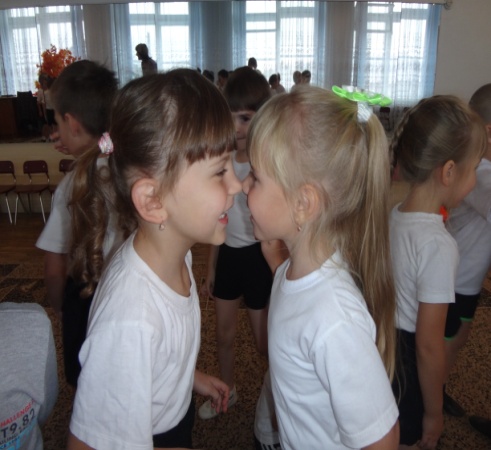 Как только музыка заканчивается, дети подходят друг к другу и начинают здороваться: коленом, плечом, спиной, носом.Инструктор: Замечательно! К нам на праздник мы пригласили доктора, который проведет осмотр участников перед соревнованиями. А вот и он. Встречайте его бурными аплодисментами.Дети садятся. Под музыку в зал заходит доктор.Доктор: Здравствуйте! Меня зовут _______ (имя и отчество воспитателя, который играет роль доктора)Инструктор:  Как вы добрались ______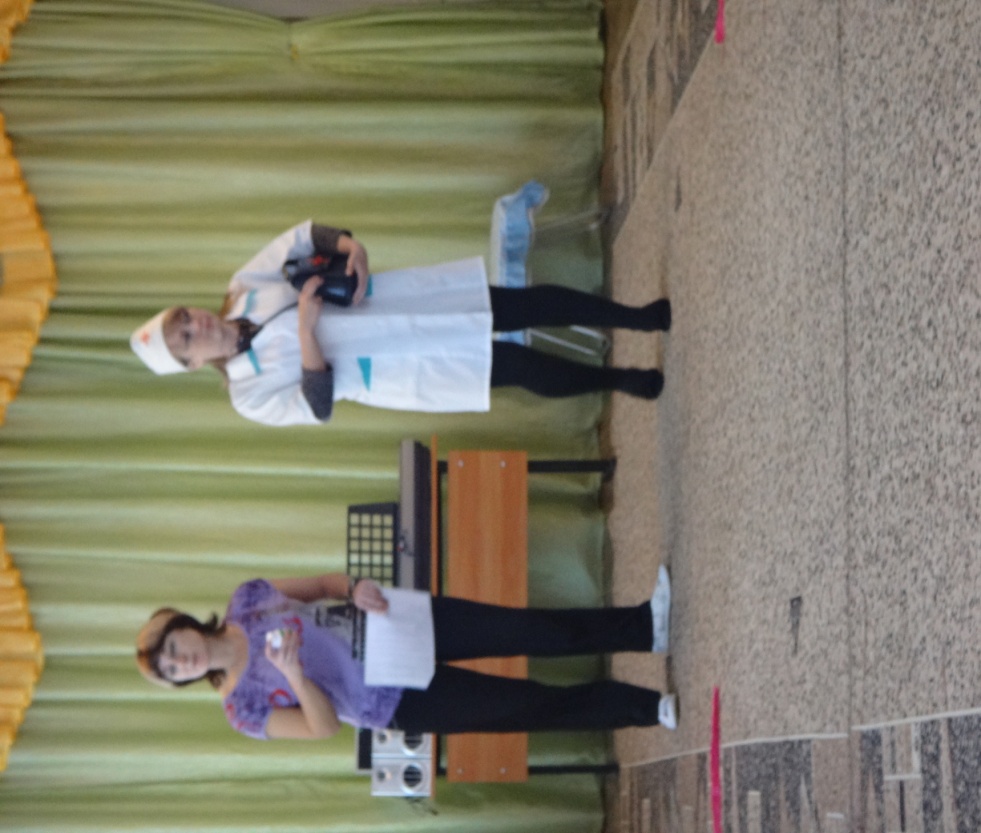 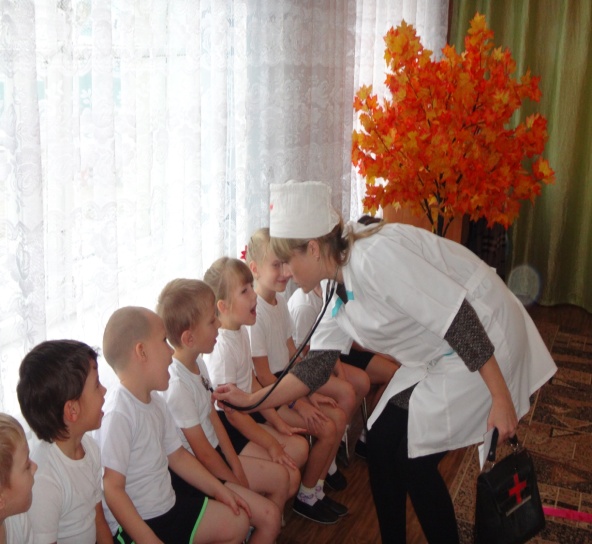 Доктор: Я еле-еле успела к вам на праздник.              По полям, по лесам, по лугам я бежала, И два слова только шептала: «Детский сад, детский сад, детский сад!»Инструктор: Уважаемый доктор, вы ничуть не опоздали, наш праздник только начинается. Но нам нужна ваша помощь: перед всеми соревнованиями врач должен осмотреть спортсменов, не больны ли они, могут ли участвовать в соревнованиях.Доктор: Я с удовольствием осмотрю ваших детей. Проводит осмотр детей. Доктор: У вас ангина? Скарлатина? Холерина? Аппендицит? Малярия и бронхит? Какие вы здоровые дети! Очень я доволен осмотром! Можно начинать соревнования! А чтобы вы были такими же здоровыми и крепкими: занимайтесь спортом и принимайте витамины, ну а я спешу к другим детям. До свидания! Доктор дает детям витамины и уходит. Появляется Незнайка, на нем теплый шарф. Он делает вид, что болеет: чихает и кашляет.Ведущий: Что с тобой случилось, Незнайка?Незнайка: Со мной приключилась большая беда. 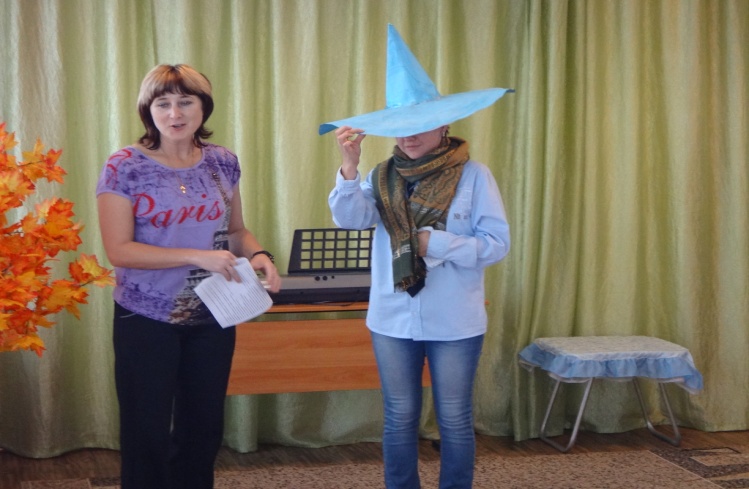 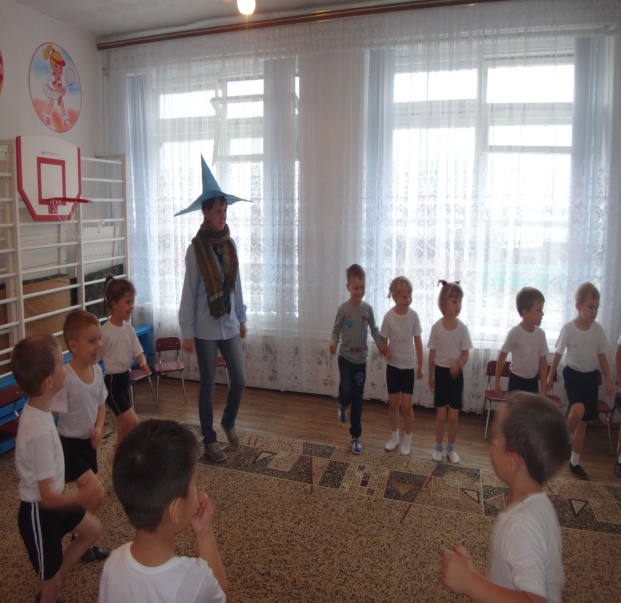  Мороженое ел я помногу всегда –  И вот какая картина: Ко мне привязалась ангина. И кашель, и насморк меня одолели. О, если б вы знали, как они надоели!Инструктор:  Да, Незнайка, плохи твои дела. Ты, наверное, не любишь заниматься спортом и не делаешь по утрам зарядку.Незнайка: А что такое – зарядка?Инструктор: Ты разве не знаешь? Дети, давайте покажем Незнайка, как мы каждое утро делаем зарядку. Пусть он поучится у нас. Под веселую, ритмичную музыку все дети выполняют общеразвивающие упражнения, Незнайка повторяет за ними. Постепенно он раздевается и делает вид, что стал здоровым.Незнайка: Какая чудесная вещь – эта зарядка. Я ведь совсем выздоровел. Обязательно буду делать по утрам зарядку, чтобы не болеть.Инструктор: Оставайся с нами, Незнайка. Мы покажем тебе, как мы любим заниматься физкультурой и спортом. Незнайка остается и принимает участие в эстафетах. Эстафеты:1. «Собери картошку» Первый игрок бежит с ведром садит «картошку» в обруч, возвращается передает пустое ведро следующему участнику который картошку собирает и т.д..2. «Переправа» Сидя, ногами вперед, руки за спиной, доползти до игрушек, взять одну и бегом вернуться назад.3. «Веселый мандарин»  Теннисный мяч положить на ракетку оббежать ориентир вернуться обратно, передать следующему игроку.4. «Докати арбуз»  Большой мяч обвести вокруг кеглей змейкой до ориентира, взять мяч в руки и бегом вернуться назад.5. «Болото»  Игрок становится на «кочку» - картонный лист, вторую кочку выкидывает вперед и прыгает на нее, берет первую кочку и также  отбрасывает ее и т.д.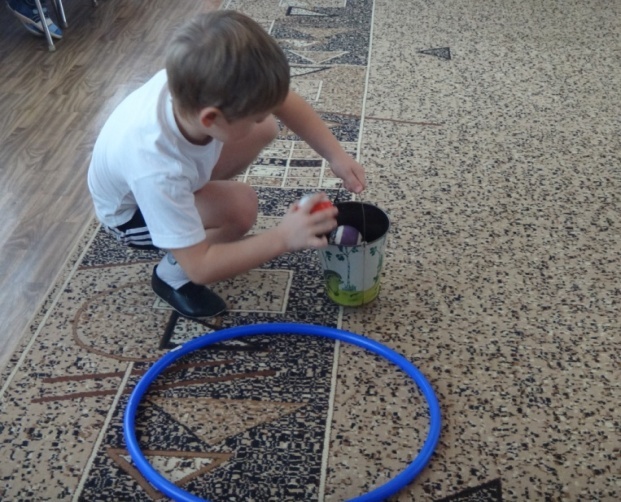 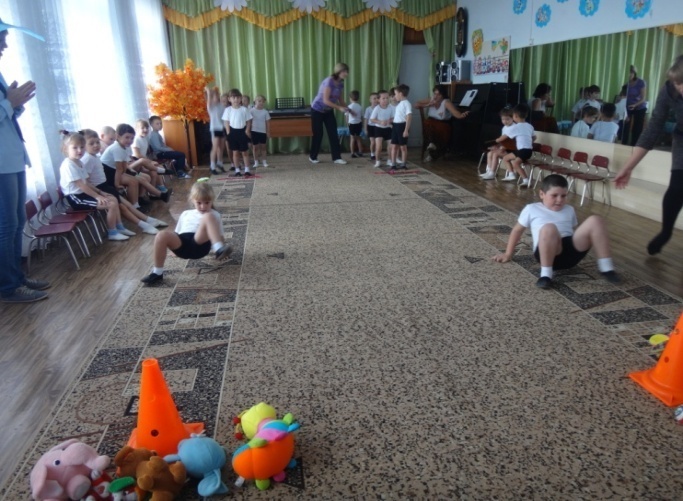 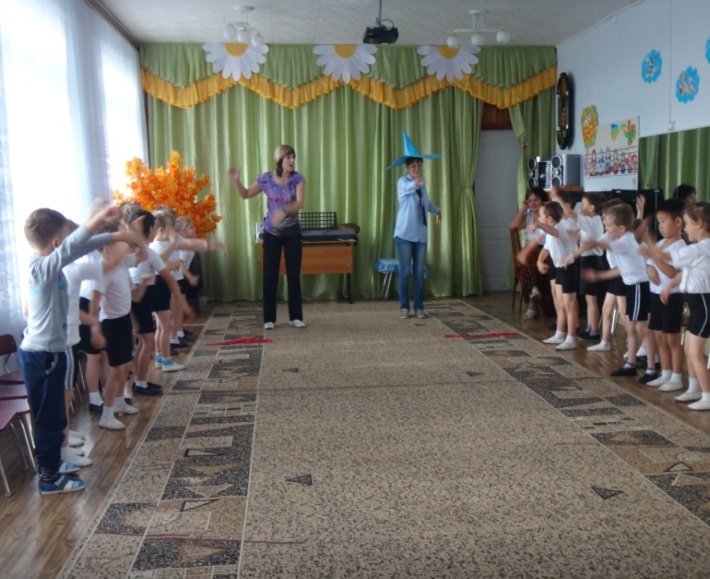 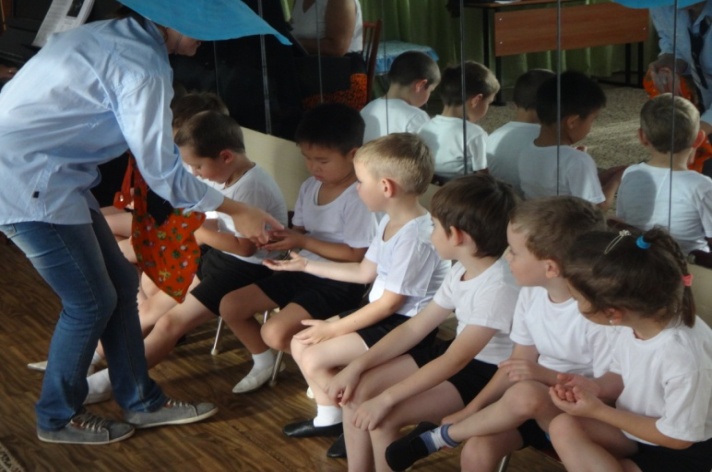 Игра «Виды спорта» Ведущий называет вид спорта, дети показывают движения. Видов спорта много есть, Даже всех не перечесть. Будем мы сейчас играть, Виды спорта называть.Незнайка: Ребята, вы большие молодцы,  я теперь тоже буду заниматься спортом и делать зарядку по утрам, и за то, что вы меня этому научили я вас угощу сладкими подарками.   Ну, что, ребята,  мне пора с вами прощаться, до новых встреч!Инструктор:  На этом наш праздник подошел к концу. Дружите со спортом и будьте здоровы!Дети хором: Мы со спортом крепко дружим, Спорт для всех нас, очень нужен,  Спорт – здоровье, спорт – игра. Скажем спорту мы - УРА!  Под любой спортивный марш дети уходят из зала.